Friday BlastMaple Ridge ElementaryJanuary 15, 2021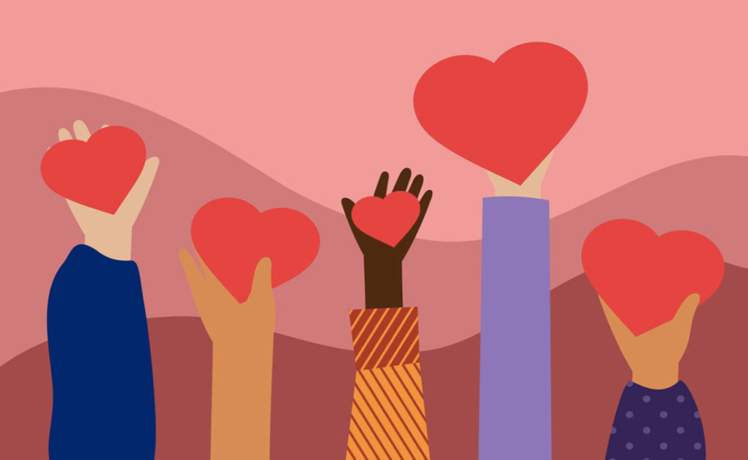 KINDNESS COUNTSAlthough we believe in Kindness and Respect every day at MRE, we will be officially recognizing Kindness Day on February 24th! If you are you are interested in purchasing a pink or grey Kindness shirt on the parent portal, the deadline is January 18th. PHOTO EXPRESSIONS Students who have not yet have had a chance to be photographed for this school year have the opportunity to book a portrait sitting with photo expressions by visiting: https://www.photoexpressions.ca/portraits/booking/studio-school-portraits-2020/ 	Details and address will be available when you make your booking.ONLINE COURSES Maple Ridge – Pitt Meadows School District is offering a variety of online Zoom courses this year for both parents and students.  Please see the attached flyer for more information! PARENTING WORKSHOPPlease see the attached flyer for information regarding a parent and caregiver’s workshop.  This workshop focuses on understanding childhood anxiety and helping your child to manage stress. SPRING BREAK CAMPS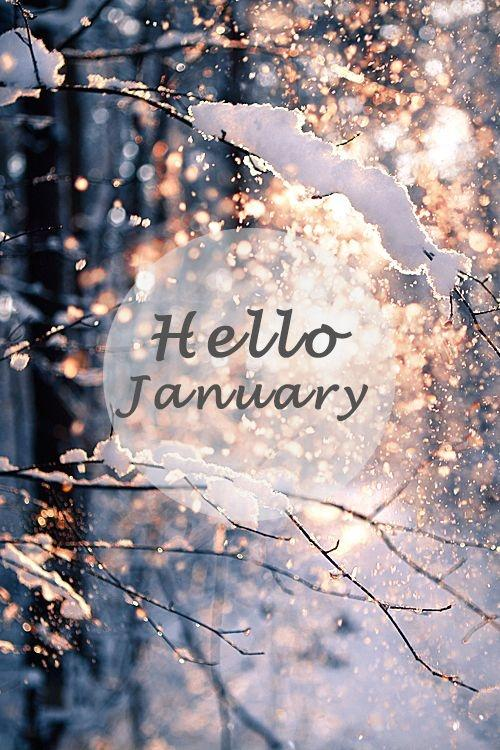 Please see the attached flyers below for various camps available over spring break.  MRE FACEBOOK PAGEYou can follow us on Facebook for the most up to date information and reminders! Use this link: https://www.facebook.com/Maple-Ridge-Elementary-SD42-106513777847643ATTENDANCEPlease let us know if your child is going to be late or absent from school through either the parent portal, by emailing mre_reception@sd42.ca or by calling us at 604-467-5551. If you know your child will be absent multiple days in a row you can enter them all at once.LOST AND FOUND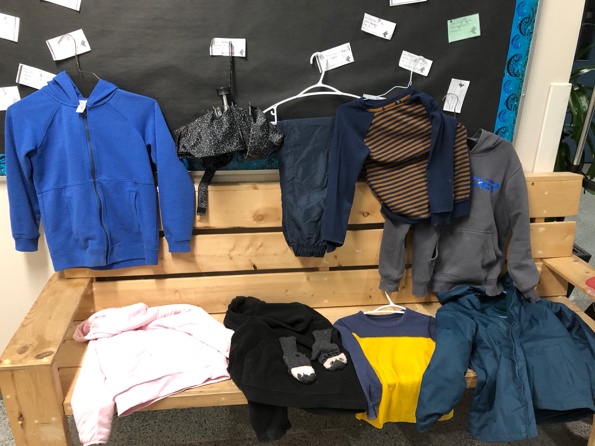 If your child has misplaced an article of clothing, please ask them to visit the Lost & Found located at the front entrance of our school.  We also try to regularly post photos of the items in the Lost & Found to our school Facebook group and in the Friday Blasts.  Here is a photograph of items currently missing their owners. CHANGE OF CLOTHESAs the blustery weather is forecasted to continue, please ensure your child has a change of clothes at school at all times.  Even on rainy days we go outside at MRE for recess and lunch, making warm dry clothes a must! SPIRIT DAY FRIDAYSOur school spirit day Fridays continue in the month of January.  Every Friday wear your favourite MRE gear or house team colours to receive a house point and be entered in the book draw at the end of the month. If you’re not sure of your house team please check with your teacher. MESSAGES FROM OUR PACOur next PAC meeting will be on February 7, 2021 at 7:00 pm on Zoom. All parents of MRE students are welcome! https://us02web.zoom.us/j/88594786398?pwd=QlNGWHdQRlgybERhTE4wNlE1Tk9zUT09You can learn more about our PAC and get updates by following them on Facebook.  Just search for: MRE Parent’s Association!MARK YOUR CALENDAR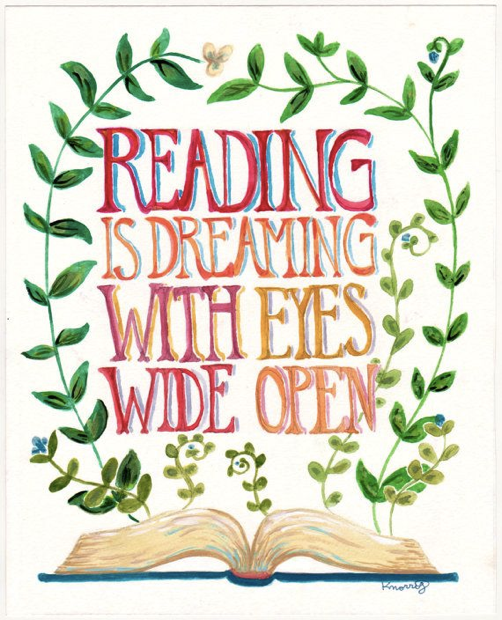 Monday January 18 – Deadline to Order Kindness Counts Pink Shirt (Parent Portal) Friday January 22 – MRE Spirit Day Monday January 25 – Pro D Day (No School)Friday January 29 – MRE Spirit DayMonday February 8 – PAC Meeting 7 pm 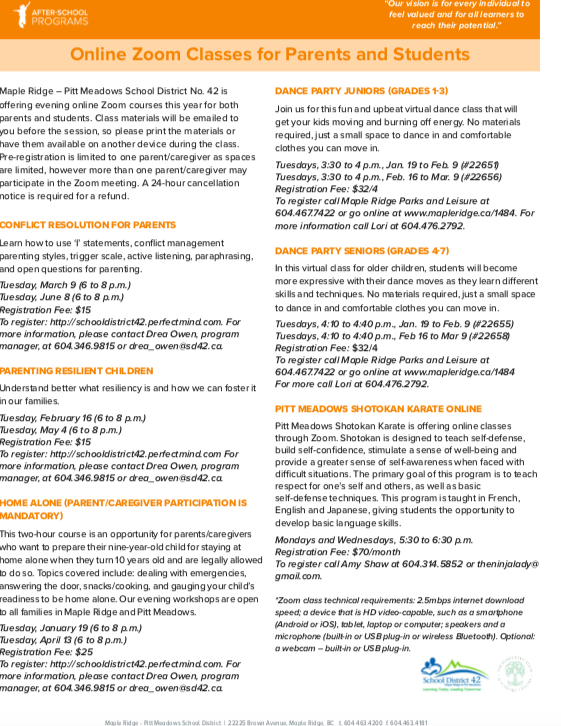 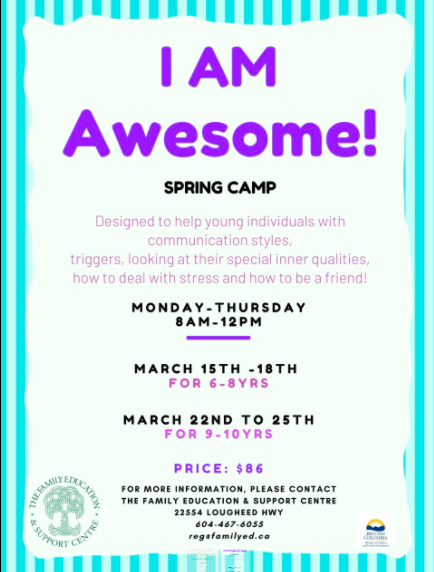 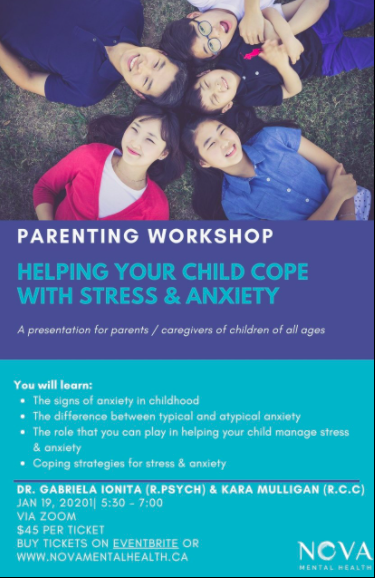 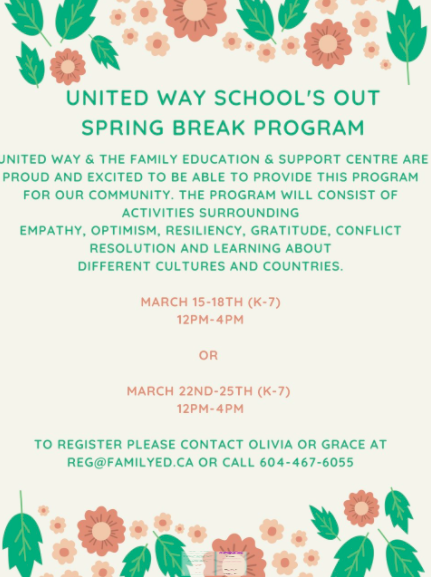 